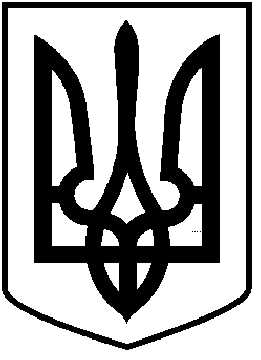 ЧОРТКІВСЬКА  МІСЬКА  РАДАДВАДЦЯТЬ П’ЯТА ПОЗАЧЕРГОВА СЕСІЯ ВОСЬМОГО СКЛИКАННЯРІШЕННЯ    вересня 2021 року                                                                               № м. ЧортківПро затвердження кандидатури на посаду керуючої справами виконавчого комітетуЧортківської міської ради Розглянувши пропозицію Чортківського міського голови Шматька Володимира Петровича  щодо кандидатури, яка пропонується для затвердження на посаду керуючої справами виконавчого комітету Чортківської міської ради, відповідно до статті 10 Закону України «Про службу в органах місцевого самоврядування» ,  керуючись п.3 ч. 1 ст. 26, ч. 1-3 ст. 51 Закону України «Про місцеве самоврядування в Україні», міська радаВИРІШИЛА:		1.Затвердити кандидатуру _____________________ на посаду керуючого справами виконавчого комітету Чортківської міської ради.  Датою призначення вважати 01 жовтня 2021 року. 2.Включити у склад виконавчого комітету Чортківської міської ради керуючого справами виконавчого комітету міської ради _____________________ з 01 жовтня 2021 року.3. Контроль за виконанням даного рішення покласти на міського голову.Міський голова                                                          Володимир ШМАТЬКО